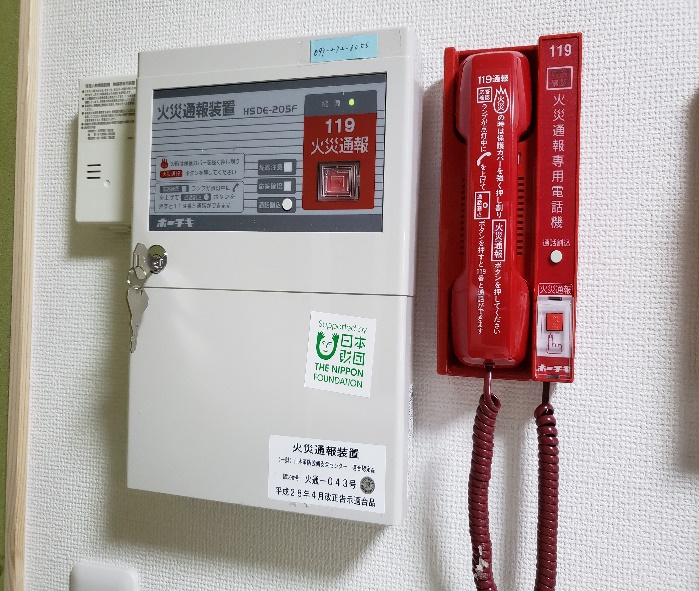 スプリンクラー室内機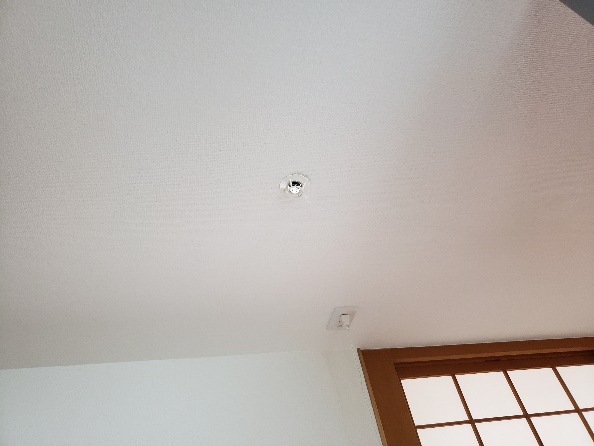 スプリンクラー吹出口消化水槽
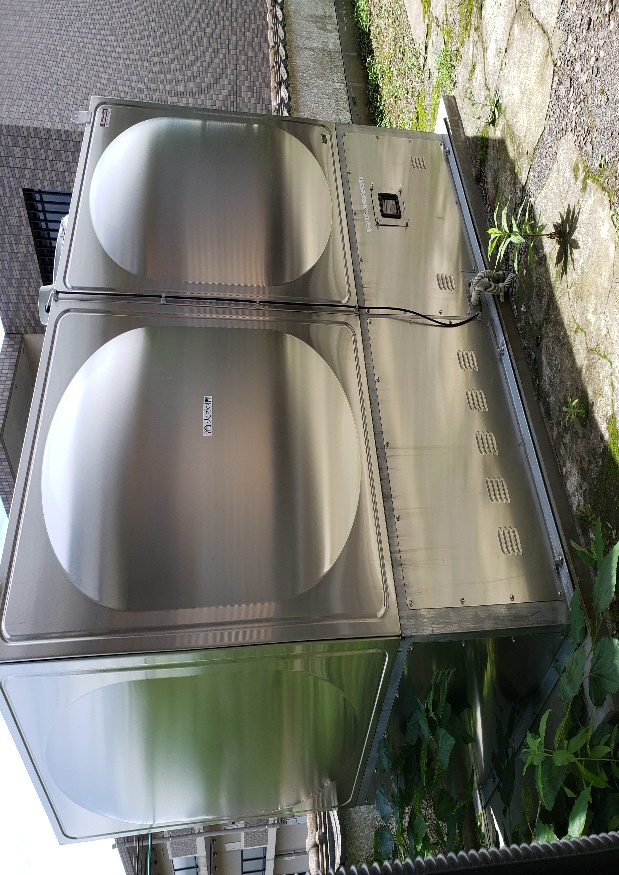 